FORM 1 StudentHEALTH HISTORY 2020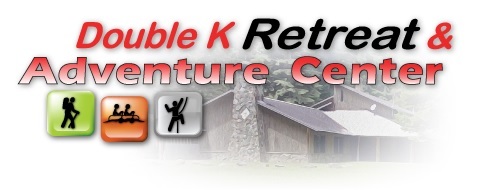 Immunization History: We are required to have immunization records on the official form (both attached and available on our website) Do we have permission to access your child’s immunizations records through online portals if available?  Yes     NoPhoto Permission: The applicant hereby gives permission for Double K Retreat & Adventure Center to use, without limitation or obligation, photographs or other media that may include the student’s image or voice to promote Double K or share with our publics.  No Minor will ever have their name “tagged” by Double K.  INITIAL HERE _______Transportation Permission: Double K may elect in the future to offer bus shuttle service to and from Cle Elum / Rosyln area.  Does the applicant authorize the student’s transportation to Double K and returning (assuming service is requested by parent/guardian)? YES / NO (circle)     Signature of Parent/Legal Guardian: ________________________________________   Medication: 	□ This student will not take any daily medications while attending Double K.		□ This student will take the following medication(s) while at camp: “Medication” is any substance a person takes to maintain and/or improve their health.  This includes vitamins & natural remedies.  Please review camp instructions about required packaging/containers.  We require original pharmacy containers with labels which show the student’s name and how the medication should be given.  Provide enough of each medication to last each week, one week at a time.FORM 2 STUDENT HEALTH-CARE RECOMMENDATIONS by LICENSED MEDICAL PERSONNEL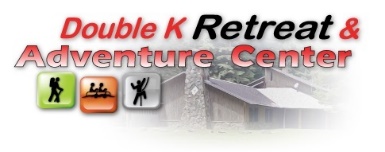 Name of medicationDate startedReason for takingWhen it is givenAmount of dose givenHow it is givenBreakfastLunchDinnerOther time: _______BreakfastLunchDinnerOther time: _______BreakfastLunchDinnerOther time: _______General Health History: Check “Yes” or “No” for each statement.  Explain “Yes” answers below. Has/does the student:1. Ever been hospitalized? 	 Yes	 No	11. Had fainting or dizziness? 	 Yes		No2. Ever had surgery?	 Yes	 No	12. Passed out/had chest pain during exercise?	 Yes	 No3. Have recurrent/chronic illnesses?	 Yes	 No	13. Had mononucleosis ("mono") during the past 12 months?...	 Yes	 No4. Had a recent infectious disease?	 Yes	 No	14. If female, has she menstruated......................................	 Yes	 No                                                                                                                   If no, has she been told about it? ……………………	 Yes	 No                                                                                                                   If so, is menstrual history abnormal? ……………	 Yes	 No                                                                                                                   Has problems with periods/menstruation? ………	 Yes	 No5. Had a recent injury?	 Yes	 No	15. Have problems with falling asleep/sleepwalking	 Yes	 No6. Had asthma/wheezing/shortness of breath?   	 Yes	 No	16. Ever had back/joint problems?	 Yes	 No7. Have diabetes?	 Yes	 No	17. Have a history of bedwetting? ………………………	 Yes	 No8. Had seizures?	 Yes	 No	18. Have problems with diarrhea/constipation?.................	 Yes	 No9. Had headaches?	 Yes	 No	19. Have any skin problems?	 Yes	 No10. Wear glasses, contacts, or protective eyewear? 	 Yes	 No      20. Traveled outside the country in the past 9 months?	  Yes	 NoPlease explain `Yes" answers in the space below, noting the number of the questions. For travel outside the country, please name countries visited and dates of travel.Mental, Emotional, and Social Health: Check "Yes" or "No" for each statementHas the student:1. Ever been treated for attention deficit disorder (ADD) or attention deficit/hyperactivity disorder (AD/HD)?	 Yes	 No2. Ever been treated for emotional or behavioral difficulties or an eating disorder? …………………………	 Yes	 No3. During the past 12 months, seen a professional to address mental/emotional health concerns? ………………	 Yes	 No4. Had a significant life event that continues to affect the camper’s life?	 Yes	 No(History of abuse, death of a loved one, family change, adoption, foster care, new sibling, survived a disaster, others)Please explain "Yes" answers in the space below, noting the number of the questions. Double K may contact you for additional informationHealth-Care Providers:Name of student’s primary doctor(s): ________________________________________ Phone: (______) __________________Address:  _______________________________________________________________________________________________                            Street                                                                                     City                                                        State                                          ZipName of orthodontist(s):	Phone: (	)Name of dentist(s):	                                                                                                     Phone: (	           )Date of Last Dental Exam: 